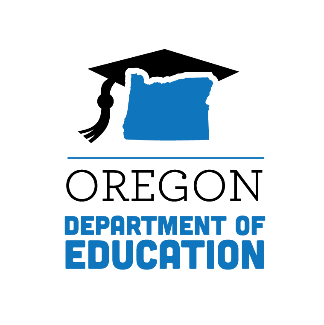 							      Hilltop School DistrictODE USDA Foods Statewide Processing Price AgreementContract (Ordering Instrument)BetweenAgency/School Name: Hilltop School DistrictAndProcessor Name: JTMTHIS CONTRACT IS SUBMITTED PURSUANT TO OREGON DEPARTMENT OF EDUCATION PRICE AGREEMENT #12910 (Insert Agreement/Contract Number from ODE order guide). THE PRICE AGREEMENT INCLUDING CONTRACT TERMS AND CONDITIONS AND SPECIAL CONTRACT TERMS AND CONDITIONS (T’s & C’s) CONTAINED IN THE PRICE AGREEMENT ARE HEREBY INCORPORATED BY REFERENCE AND SHALL APPLY TO THIS CONTRACT AND SHALL TAKE PRECEDENCE OVER ALL OTHER CONFLICTING T’s & C’s, EXPRESSED OR IMPLIED.ITEMS LISTED BELOW ARE HEREBY AWARDED TO DESIGNATED PROCESSOR BY ORGANIZATION-All info on table comes from order guide on ODE website. Add rows if necessary.Page 2Delivery Schedule: 100 cases to be delivered September 2021, remainder of 100 to be delivered in January 2022 to state warehouse.Delivery Location Address: 182 Make Believe Lane, Hilltop, ORInvoicing Address: 255 Make Believe Loop, Hilltop, ORAgency/School Authorized Purchasing Representative: Joe HarrisTelephone: 503-947-5897E-mail: joe.harris@hilltop.orgOther Requirements:      Agency/School Signature:Joe HarrisName and Title of Authorized Representative (print)Joe Harris								5/10/2021Signature of Authorized Representative					DateProcessor Signature:Pam MainsName and Title of Authorized Representative (print)			Pam Mains								5/10/2021Signature of Authorized Representative					DateProduct NameManufacturerProduct #PriceShipping CostPass thru value method (FFS, NOI, Rebate)Order quantity100% beef taco crumbleJTMCP5249FFS- $25.42$2.50 per case through state warehouseFFS200